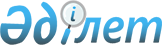 О внесении изменений в административно-территориальное устройство Бейнеуского районаРешение Мангистауского областного маслихата от 24 мая 2016 года № 2/17 и Постановление акимата Мангистауской области от 24 мая 2016 года № 147. Зарегистрировано Департаментом юстиции Мангистауской области от 30 июня 2016 года № 3073      Примечание РЦПИ.

      В тексте документа сохранена пунктуация и орфография оригинала.

      В соответствии с Законом Республики Казахстан от 8 декабря 1993 года "Об административно-территориальном устройстве Республики Казахстан" и учитывая мнение Бейнеуского районного маслихата и акимата Бейнеуского района, акимат области ПОСТАНОВЛЯЕТ и областной маслихат РЕШИЛ:

      1. Упразднить Ногайтинский сельский округ Бейнеуского района.

      2. Изменить границы Самского сельского округа Бейнеуского района, включив в его состав территорию упраздненного Ногайтинского сельского округа и село Ногайты.

      3. Изменить наименование Самского сельского округа на казахском языке на "Сам ауылдық округі", наименования входящих в его состав сел Сам и Ногайты на казахском языке соответственно на "Сам ауылы" и "Ноғайты ауылы".

      4. Определить административным центром Самского сельского округа село Сам.

      5. Отменить решение Мангистауского областного маслихата и акима области от 28 сентября 2000 года № VII/59 "Об образовании Ногайтинского сельского округа Бейнеуского района".

      6. Руководителю аппарата Мангистауского областного маслихата (Сейбагытов Д.) обеспечить государственную регистрацию настоящего постановления и решения в органах юстиции, его официальное опубликование в информационно-правовой системе "Әділет" и в средствах массовой информации.

      7. Контроль за исполнением настоящего постановления и решения возложить на заместителя акима области Нургазиеву Б.Г.

      8. Настоящее постановление и решение вступает в силу со дня государственной регистрации в органах юстиции и вводится в действие по истечении десяти календарных дней после дня его первого официального опубликования.


					© 2012. РГП на ПХВ «Институт законодательства и правовой информации Республики Казахстан» Министерства юстиции Республики Казахстан
				
      Аким области

А. Айдарбаев

      Председатель сессии

А. Куванов

      Секретарь областного маслихата

Б. Жусупов
